I hereby authorize __________________________________to provide an electronic signature for the following types of documents. Mark each allowable document type with an ‘X’Office/Department: ____________________________________________________Approval Signature: ___________________________________________________Signed By (Chairman of Board/Elected Official/Department Director/Designee – Circle One)Effective Date (Must Be Updated Annually or as Authorization Changes): _____________I __________________________ will follow all legal requirements and requirements as set for in Thurston County policy (ADD POLICY NUMBER/NAME FINAL) as it pertains to electronic signatures.Signature of Authorized Signer: __________________________________________Date: _________________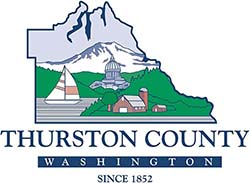 Electronic SignatureAuthorization FormDocument TypeAuthorizeDocument TypeAuthorizeContractsProcurementsResolution/Ordinance – As approved by the Board of County CommissionersInteroffice or Interdepartmental Correspondence (memoranda, letters, reports, and forms)Public Defense DocumentsTravel ReimbursementsTimesheetsVendor Payment ClaimsEmployee Reimbursement (not travel)Mileage ReimbursementsTravel Plans Prior to DepartureLodging Amounts up to 150%Budget Amendment/Transfer RequestsJournal Entry RequestsModify Invoice RequestsApprove Warrant VoidsPick Up WarrantsOther: 